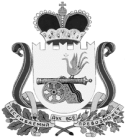 АДМИНИСТРАЦИЯВЯЗЬМА - БРЯНСКОГО СЕЛЬСКОГО ПОСЕЛЕНИЯВЯЗЕМСКОГО РАЙОНА СМОЛЕНСКОЙ ОБЛАСТИП О С Т А Н О В Л е н и е от 17.03.2023                                                                                                   № 28Администрация Вязьма - Брянского сельского поселения Вяземского района Смоленской области п о с т а н о в л я е т:1. Внести в муниципальную программу «Обеспечение мероприятий в области жилищно-коммунального хозяйства на территории Вязьма - Брянского сельского поселения Вяземского района Смоленской области», утвержденную постановлением Администрации Вязьма – Брянского сельского поселения Вяземского района Смоленской области от 15 ноября 2018 года № 80 (в редакции постановлений Администрации Вязьма - Брянского сельского поселения Вяземского района Смоленской области от 23.04.2019 № 23, от 19.06.2019 № 36, от 19.05.2020 № 23, от 04.03.2021 № 11, от 15.03.2021 № 16, от 30.12.2022 № 99) следующие изменения:1.1. В паспорте муниципальной программы:1) в строке «Сроки реализации Программы» слова «2022 - 2024 годы» заменить словами «2023 - 2025 годы»;2) позицию «Объемы ассигнований Программы (по годам реализации и в разрезе источников финансирования на очередной финансовый год и первый, второй годы планового периода)» изложить в следующей редакции:1.2. Приложение к муниципальной программе «Обеспечение мероприятий в области жилищно-коммунального хозяйства на территории Вязьма - Брянского сельского поселения Вяземского района Смоленской области» изложить в следующей редакции (прилагается).2. Настоящее постановление обнародовать на информационных стендах Администрации Вязьма - Брянского сельского поселения Вяземского района Смоленской области и разместить на официальном сайте Администрации Вязьма - Брянского сельского поселения Вяземского района Смоленской области в информационно-телекоммуникационной сети «Интернет» (http://вязьма-брянская.рф/).3. Контроль за исполнением данного постановления оставляю за собой.Глава муниципального образованияВязьма - Брянского сельского поселенияВяземского района Смоленской области                                  В.П. ШайтороваСистема программных мероприятий муниципальной программы«Обеспечение мероприятий в области жилищно-коммунального хозяйства на территории Вязьма - Брянского сельского поселения Вяземского района Смоленской области»,на 2023 год и плановый период 2024-2025 годы(очередной финансовый год и плановый период)О внесении изменений в муниципальную программу «Обеспечение мероприятий в области жилищно-коммунального хозяйства на территории Вязьма - Брянского сельского поселения Вяземского района Смоленской области», утвержденную постановлением Администрации Вязьма - Брянского сельского поселения Вяземского района Смоленской области от 15 ноября 2018 года № 80Объемы ассигнований Программы (по годам реализации и в разрезе источников финансирования на очередной финансовый год и первый, второй годы планового периода)общий объем финансирования составляет 40 413,7 тыс. рублей, из них:2019-2022 год (всего) – 33 258,1 тыс. рублей;2023 год – 2 439,2 тыс. рублей, из них:средства бюджета Вязьма - Брянского сельского поселения Вяземского района Смоленской области – 2 439,2 тыс. рублей;2024 год – 2 786,3 тыс. рублей, из них:средства бюджета Вязьма - Брянского сельского поселения Вяземского района Смоленской области – 2 786,3 тыс. рублей;2025 год – 1 930,1 тыс. рублей, из них:средства бюджета Вязьма - Брянского сельского поселения Вяземского района Смоленской области – 1 930,1 тыс. рублей.Приложение к постановлению Администрации Вязьма – Брянского сельского поселения Вяземского района Смоленской области от 15.11.2018 № 80 (в редакции постановлений Администрации Вязьма – Брянского сельского поселения Вяземского района Смоленской области от 23.04.2019     № 23, от 19.06.2019 № 36, от 19.05.2020 № 23, от 04.03.2021 № 11, от 15.03.2021 № 16, от 05.09.2022, от 30.12.2022 № 99, от 17.03.2023 № 28)Приложениек муниципальной программе «Обеспечение мероприятий в области жилищно-коммунального хозяйства на территории Вязьма - Брянского сельского поселения Вяземского района Смоленской области»№Наименование мероприятияСрокисполненияИсполнителиОбъемы финансирования из бюджета поселенияпо годам (руб.)Объемы финансирования из бюджета поселенияпо годам (руб.)Объемы финансирования из бюджета поселенияпо годам (руб.)№Наименование мероприятияСрокисполненияИсполнители20232024202512345671Комплекс процессных мероприятий "Стимулирование развития жилищного хозяйства"2023-2025Администрация Вязьма - Брянского сельского поселения1 378 633,001 985 703,001 184 503,001.1Расходы на проведение мероприятий по жилищному хозяйству2023-2025Администрация Вязьма -Брянского сельского поселения578 633,00500 000,00384 503,0012345671.2Расходы на оплату взносов на капитальный ремонт за помещения, находящиеся в муниципальной собственности Вязьма-Брянского сельского поселения (региональный оператор)2023-2025Администрация Вязьма – Брянского сельского поселения800 000,001 485 703,00800 000,002Комплекс процессных мероприятий "Стимулирование развития коммунального хозяйства"2023-2025Администрация Вязьма -Брянского сельского поселения1 060 600,00800 600,00745 600,002.1Расходы на содержание и текущий ремонт систем водоснабжения и водоотведения2023-2025Администрация Вязьма -Брянского сельского поселения630 600,00730 600,00730 600,002.2Расходы на содержание и текущий ремонт систем газоснабжения2023-2025Администрация Вязьма -Брянского сельского поселения30 000,0020 000,0015 000,002.3Расходы по содержанию и ремонту общественных бань2023-2024Администрация Вязьма -Брянского сельского поселения200 000,0050 000,000,002.4Разработка технической документации для объектов муниципальной собственности2023Администрация Вязьма -Брянского сельского поселения200 000,000,000,00ИТОГО2 439 233,002 786 303,001 930 103,00